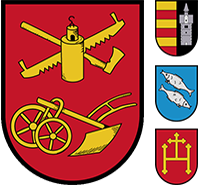 Gemeinde Diekholzen - Barrierefreier Ausbau der Bushaltestellen - Diekholzener Straße in Söhre Sehr geehrte Anwohnerinnen und Anwohner! Die Bushaltestelle in der Diekholzener Straße, in Söhre, Nord- und Südseite, soll ab diesem Herbst barrierefrei ausgebaut werden. Auf der Rückseite dieses Schreibens erhalten Sie einen Lageplan der Ausführung zur Kenntnis. Die Arbeiten beginnen ab Mittwoch, den 01.11.2023 an der Haltestelle auf der Südseite (Fahrtrichtung Dorfmitte) und sollen im Frühjahr 2024 abgeschlossen werden. Während dieser Zeit wird die Diekholzener Straße, nach Entscheidung der Straßenbaubehörde, im Baustellenbereich über eine Ampelanlage halbseitig gesperrt. Bei Fragen oder Problemen melden Sie sich bitte umgehend unter der Telefonnummer 05121 202-30.Herzlichen Dank für Ihr Verständnis und Ihr Entgegenkommen! Ihre Gemeinde Diekholzen  Alfelder Straße 5 31199 Diekholzen Telefon: 05121 202-30 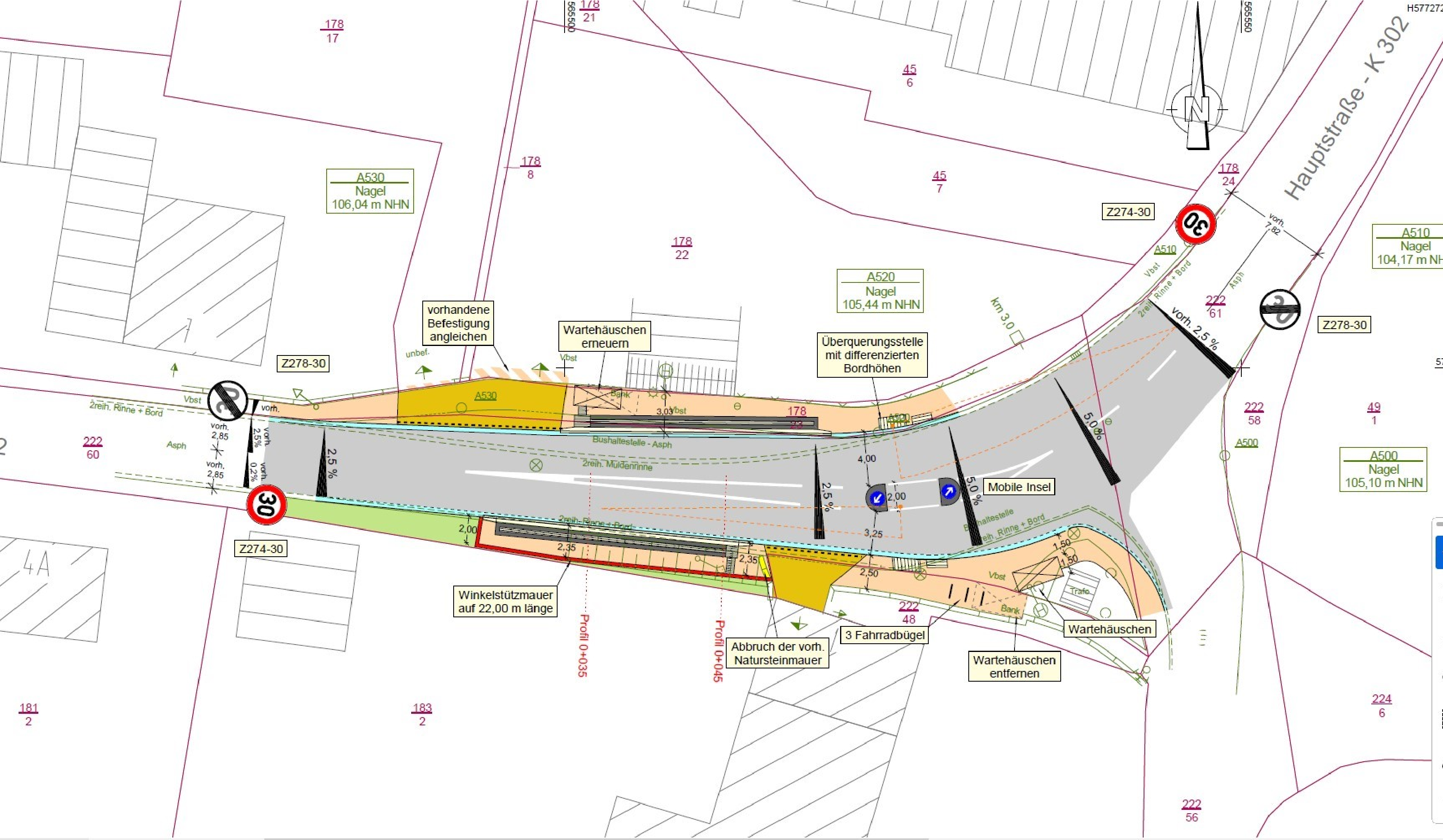 